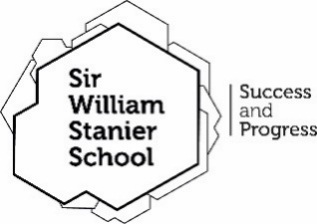 Sir William StanierAdmission Form 2020-2021/Бланка за записванеBasic details/Основна информацияFamily/Семейство/Home/ДомPlease note that as a school we will regularly use text messages and/or email as a way of communication. If you change your email address or mobile phone number, please contact the school office./Моля обърнете внимание, че като училище ние редовно използваме SMS/или имейл като начин за комуникация. Ако смените имейла или мобилния си номер, моля свържете се с училищния офис.Dietary/Lunchtime arrangements/Диета/организиране на обядTo qualify for free school meals you must re-apply to your local authority if your child is joining Sir William Stanier from a Primary School, it will not automatically transfer. The Local Authority will then notify us of your child’s entitlement.If you need assistance in applying for free school meals, please contact the school directly for help with this matter.За да имате право на безплатен обяд трябва да кандидатствате наново пред местните власти ако детето ви се присъединява към гимназия „Сър Уилям Станиер“ от Начално училище , това право няма да се прехвърли автоматично. Местните власти ще ни уведомят за правото на детето ви.Ако се нуждаете от помощ за да кандидатствате за безплатен обяд, моля свържете се директно с училището за да ви помогнем в това.MedicalEthnic/Cultural/Етнос/Културна принадлежностWe are legally required by the Department for Education (DfE) to provide information about the background of students attending Sir William Stanier. Ние сме задължени по закон от Департамента по образованието да предоставим информация за произхода на учениците, които учат в гимназия „Сър Уйлям Станиер“Additional Information/Допълнителна информацияMode of travel to school/Начин на придвижване до училище:Service personnel/ВоеннослужещиPlease indicate if your child has a parent, parents, guardian or carer who are part of any ‘Service Personnel’, serving in the regular HM Forces military units. (This information will be used to help identify both the impact that being a Service child has on your child’s education and the impact of catering for large numbers of Service children has on the school).Моля посочете ако детето ви има родител/настоиник, който е част от Армията и служи редовна служба във военна част. (Тази информация ще се използва за да се проследи влиянието на това да си дете на военнослужещи върху образованието на детето ви, както и да се осигури хранене на голям брой деца на служещи в училището).School History/Образователна историяCareers Advisor/Кариерно ориентиранеThe Careers Adviser for Sir William Stanier is Mel Lloyd, you can consult with her regarding any aspect of your child’s future. She will also attend during our Year 9, 10 and 11 parents’ consultation evening should you wish to consult with her then. To comply with General Data Protection Regulations (GDPR), we need your permission before we disclose any information regarding your child. Съветник за кариерно ориентиране в гимназията е Мел Лоид, можете да се консултирате снея относно всеки аспект на бъдещето на вашето дете. Тя, също така, ще присъства на нашите вечерни консултации за родители на деца от 9,10, и 11 клас и вие можете да говорите с нея тогава.В съгласие със Закона за защита на личните данни, ние се нуждаем от вашето разрешение преди да предоставим каквато и да е информация относно вашето дете.The Trust Data Policy Statement for students and parents/carers is available on the school website.Декларацията за защита на лични данни на Тръста за ученици и родители/настойници е достъпна на сайта на училището.Photographs/Снимки       At Sir William Stanier we take great pride in the achievements of our students and really want to celebrate all aspects of school life.  In doing so, we may occasionally take photographs of the children at our school, during trips, sporting events or performances.  These photographs may then be used on our website, in our school prospectus or in various other printed publications that we produce throughout the year.В „Сър Уйлям Станиер“ се гордеем много с постиженията на аншите ученици и много искаме да покажем всички аспекти на училищния живот. За целта, понякога ние правим цнимки на учениците от нашето училище по време на екскурзии, спортни събития или концерти. Тези снимки може да бъдат използвани на нашия уебсайт, в проспекти на училището или други печатни форми, които правим по време на учебната година.Video or webcam recordings may be made of children at our school for use in school-to-school conferences, monitoring activities, and other similar educational use. Видео или записи с уебкамера може да бъдат направени на учениците в училището за да се използват във видео конференции между училища, наблюдение на дейности и други подобни цели.From time to time, the media may take photographs or film footage of a visiting dignitary or of other high profile events taking place at our school.  Students may often appear in these images, which may then appear in local or national newspapers or on televised news programmes.Понякога, медии може да правят снимки или да снимат видео кадри при посещение на представителни мероприятия, провеждани в училището. Учениците може да появяват често в тези кадри, които по-късно да бъдат публикувани в местни или национални вестници или да бъдат показани по телевизия.To comply with General Data Protection Regulations (GDPR), we need your permission before we can photograph or make any recordings of your child.  В съгласие със Закона за защита на личните данни, ние се нуждаем от вашето разрешение да правим снимки или видеозаписи на вашето дете.Biometric Reading/Биометрични данниAt Sir William Stanier we operate a cashless system for food sold in school. This is very popular with students and staff and has further improved the quality of the service provided by our catering department.  We are sure you appreciate the advantages this system offers to parents and students. It enables us to deliver a faster more efficient service and to continue to provide wholesome, healthy and enjoyable meals at the lowest cost. Importantly it makes no distinction between students who pay and those on free school meals. В Гимназията ние използваме безкасова система за храната продавана в училището. Тя е много популярна сред учениците и служителите и доведе до много подобрения в отдела по кетъринг. Ние сме сигурни, че ще оцените предимствата на системата за родители и ученици. Тя ни позволява да предоставяме по-бърза и ефикасна услуга и да продължим да доставяме пълноценна, здравословна и вкусна храна на ниска цена. Много важно е, че така не се прави разлика между учениците, които заплащат и тези с право на безплатен обядYour child will have their index finger biometrically recorded for use in School. In the past we were able to take this biometric information from all students unless parents specifically refused their permission.  Now due to a recent change in the law, we must have written permission from parents before taking any biometric information. Биометричните данни от показалеца на вашето дете ще бъдат записани за употреба в училище. До сега ние събирахме тези биометрични данни от всички ученици освен ако родителите специално откажат да дадат разрешението си. Сега, поради промените в закона, ние се нуждаем от вашето писмено разрешение като родители преди да вземем каквито и да е биометрични данни.CONFIDENTIAL/ПОВЕРИТЕЛНОMedical/Disability Information/Здравна/инвалидна информацияPlease read this form carefully before completion/Моля прочетете тази информация внимателно преди да попълнитеIt is very important for many reasons that we have accurate up to date information about your child before he or she starts school.  All the information that you give will be treated in strict confidence. The information will be put onto your child’s file so that we can:Много е важно поради различни причини да имаме точна и актуална информация за вашето дете преди той или тя да започне училище. Цялата информация която ни предоставите ще бъде третирана строго конфиденциално. Тя ще бъде съхранявана във личния файл на вашето дете, за даможем: Be aware of any medical problems which may need to be addressed by our first aiders, e.g. asthma or diabetesДа знаем за медицински проблеми, с които нашият екип за първа помощ може да се сблъска, напр. Астма, диабет и т.н.Be aware of any medical problems or disabilities which may mean that your child is put on the register of Special Educational Needs such as difficulty with mobility, visual impairment, emotional or behavioural problemsДа знаем за медицински проблеми или заболявания, които може да означават, че детето ви е регистрирано като дете със Специални образователни потребности, свързани с подвжност, зрителни проблеми, емоциални или поведенчески проблеми.Be aware of any impairment which, under the Disability Discrimination Act 1995 is described as an impairment that has a long term and substantial adverse effect on their ability to carry out normal day to day activities.  Sometimes quite mild disabilities need to be noted such as wearing glasses and they can also be noted even if a formal diagnosis is still awaited, so, for example you may have been referred to a specialist if your child is suspected of having ADHD and as a school we should be made aware of this and make provision for that condition.Да знаем за увреждания, които са включени в Закона от 1995 за защита от дискриминация на инвалидите, които могат да имат продължителен и значителен ефект върху способността на детето да води нормален ежедневен живот и дейности. Понякога съвсем малки увреждания трябва да бъдат отбелязани, като например носенето на очила и те трябва да бъдат отбелязани, дори ако формалната диагноза все още се очаква, например вие сте насочени към специалист защото има вероятност детето ви да страда от Синдром на липса на концентрация и хиперактивност, ние като училище би трябвало да сме уведомени и да осигурим подкрепа за това състояние.Be aware of any external support plans in place for your child.Да знаем за налични външни планове за подкрепа на вашето детеUnder the DDA act, we also have to make reasonable provision for any member of the wider school community who may wish to visit school to meet with staff or see a school performance.  In order to do this there is also a section of this form which deals with other family members with disabilities, so for example if a grandparent is a wheelchair user, or has hearing problems and is likely to need to come into school then these disabilities need to be noted.Според закона за Защита на инвалидите от дискриминация ние сме длъжни да осигурим възможност на всеки член от широката училищна общност , който желае да посети училището или да се срещне с член на екипа или да види концерт да го направи.За да изпълним това има част от тази бланка, която е посветена на други членове от семейството с инвалидност, например ако дядото ползва инвалидна количка, или има проблеми със слуха и има верочтност да дойде в училището, то тези проблеми следва да бъдат отбелязани.If you feel you need further advice before completing this form then please do not hesitate to contact school via the email transition2020@sws.cheshire.sch.ukАко смятате, че имате нужда от помощ преди да попълните тази бланка, моля не се колебайте да се свържете с нас чрез имейла: transition2020@sws.cheshire.sch.uk	Please tick the boxes that apply to your child and give any further details if necessary. If you are unsure about any of the questions, please state “Unsure”.Моля отбележете информацията, която се отнася за вашето дете и дайте допълнителна информация ако е необходимо. Ако не сте сигурни за някои от въпросите отбележете „Не съм сигурен“If you have ticked yes above, please provide us with a copy of your child’s care plan or alternatively contact Mrs Anna Norton via the email transition2020@sws.cheshire.sch.ukАко сте отбелязали някое от горните, моля приложете копие от плана за подкрепа на детето или се свържете с Mrs Anna Norton via the email transition2020@sws.cheshire.sch.ukPlease give further details on the last page if you have answered yes to any questions.Моля дайте допълнителна информация на последната страница, ако сте отговорили с да на някой от въпросите.Please note that if you wish to receive school information in a large print format this can be arranged.  Моля обърнете внимание, че ако желаете да получавате информацията от училище в едър шрифт, това може да бъде уредено.Declaration/ДекларацияThank you very much for taking the time to complete this form. If you require any further information or any help in filling in this form please do not hesitate to contact us.Благодарим ви много за отделеното време да попълните тази бланка. Ако се нуждаете от допълнителна информация или помощ за да попълните тази бланка, моля не се колебайте да се свържете с нас.Разкажете ни за детето си....Name/Име:								Primary school/Начално училище:Child’s details/Информация за дететоChild’s details/Информация за дететоLegal first name/Собствено име по паспорт:Preferred first name/Предпочитано собствено име:Middle names/Бащино име:Preferred surname/Предпочитано фамилно име:Legal surname/Фамилия по паспорт:Date of birth/Дата на раждане: Gender/Пол:    Male/Мъж         Female /Жена       (please tick)(моля изберете)Please state any other surname your child may have used/Моля посочете друго фамилно име, което детето може да използва:Please state any other surname your child may have used/Моля посочете друго фамилно име, което детето може да използва:Address/Адрес:Full postal code/Пълен пощенски код:Address/Адрес:Full postal code/Пълен пощенски код:Details of parents, guardian or carer/Информация за родителите/настойницитеDetails of parents, guardian or carer/Информация за родителите/настойницитеContact 1 (Priority 1)1–ви контакт (Приоритет 1)Contact 2 (Priority 2)/ 2–ри контакт (Приоритет 2)Title/Обръщение:Title/Обръщение:Legal first name/Собствено име по паспорт:Legal first name/Собствено име по паспорт:Legal surname/Фамилия по паспорт:Legal surname/Фамилия по паспорт:Are you the parent of this child/Вие ли сте родителят на детето?     Yes/Да    No/Не If not please state relationship/Ако не сте посочете връзка:Do you have Parental Responsibility?/Упражнявате ли родителски права?     Yes/Да    No/Не        Are you the parent of this child? /Вие ли сте родителят на детето?     Yes/Да    No/Не If not please state relationship/Ако не сте посочете връзка:Do you have Parental Responsibility? ?/Упражнявате ли родителски права?     Yes/Да    No/Не        Carers only/Само за настойнициIf you have cared for or intend to care for this child for more than one month please indicate length of time/Ако сте се грижили или смятате да се грижите за това дете за повече от 1 месец, моля посочете продължителността на времето:Carers only/Само за настойнициIf you have cared for or intend to care for this child for more than one month please indicate length of time Ако сте се грижили или смятате да се грижите за това дете за повече от 1 месец, моля посочете продължителността на времето:Address/Адрес: (if different to child/ако е различен от този на детето)Full postal code/Пълен пощенски код:Address/Адрес: (if different to child/ако е различен от този на детето)Full postal code/Пълен пощенски код:Home telephone number/Домашен тел. номер:Home telephone number/Домашен тел. номер:Mobile telephone number/Мобилен номер:Mobile telephone number/Мобилен номер:Work telephone number/Служебен номер:Work telephone number/Служебен номер:Email address/имейл: Email address/имейл:Are you a new parent/carer to us?/Вие новорегистриран при нас родител/настойник ли сте?Yes/Да                                                        No?НеDo you have access to IT for your child to complete home learning?/Имате ли достъп до техническо средство за да мохе детето ви да пише домашни?E.g. laptop, tablet, internet/Напр. Лаптоп, таблет, интернетPlease state what you have so we can effectively support your child/ Моля посочете с какво разполагате за да можем да помогнем на детето ви.Emergency contact details/Информация за контакт за спешни случаи Emergency contact details/Информация за контакт за спешни случаи From time to time, it may be necessary to contact parents or carers during the day as a matter of urgency. Please indicate where each parent or carer may be contacted during school hours. It is a requirement of schools to have at least two emergency contact numbers./Понякога, може да се наложи да се свържем с родителите или настойниците при спешна необходимост. Моля посочете къде всеки от родителите/настойниците може да бъде намерен по време на часовете в училище. Училището изисква поне два номера за спешни случаи. From time to time, it may be necessary to contact parents or carers during the day as a matter of urgency. Please indicate where each parent or carer may be contacted during school hours. It is a requirement of schools to have at least two emergency contact numbers./Понякога, може да се наложи да се свържем с родителите или настойниците при спешна необходимост. Моля посочете къде всеки от родителите/настойниците може да бъде намерен по време на часовете в училище. Училището изисква поне два номера за спешни случаи. Contact 1/Първи контактContact 2/Втори контакт Home/В къщи            Mobile/Мобилен	  Work /Служебен Home/В къщи            Mobile/Мобилен	  Work/СлужебенIn the event of either parent or carer not being available please give the name, relationship to the student and telephone of a close relative or neighbour./В случай, че нито един от родителите/настойниците не е открит моля посочете име, връзка с ученика и телефон на близък роднина или съседIn the event of either parent or carer not being available please give the name, relationship to the student and telephone of a close relative or neighbour./В случай, че нито един от родителите/настойниците не е открит моля посочете име, връзка с ученика и телефон на близък роднина или съседContact 3/Трети контактContact 4/Четвърти контактFull name/Пълно име:Full name/Пълно име:Relationship/Връзка:Relationship/Връзка:Telephone number/Тел. номер:Telephone number/Тел. номер:Please list any brothers or sisters who currently attend or have attended Sir William Stanier/Моля посочете братя или сестри, които към момента учат в гимназия „Сър Уйлям Станиер“Please list any brothers or sisters who currently attend or have attended Sir William Stanier/Моля посочете братя или сестри, които към момента учат в гимназия „Сър Уйлям Станиер“Sibling 1/Брат,сетраSibling 2/Брат,сестраLegal forename/Собствено име по паспорт:Legal forename/Собствено име по паспорт:Middle names/Бащино име:Middle names/Бащино име:Legal surname/Фамилия по паспорт:Legal surname/Фамилия по паспорт:Gender/Пол:    Male/Мъж         Female/Жена        (please tick/моля изберете)Gender/Пол:    Male/Мъж         Female/Жена        (please tick/моля изберете)Please tick one of the following boxes/Моля изберете едно от квадратчетата Please tick one of the following boxes/Моля изберете едно от квадратчетата Eligible for free school meals/С право на безплатен обядWill be paying for lunch/Ще заплаща за обядаWill bring a packed lunch/Ще си носи обядFamily Doctor/Семеен лекарName/Име:Address/Адрес:Telephone number/тел. номер:Please tick one of the following boxes to indicate the ethnic background of your child/Моля изберете една от възможностите за да посочите етническата принадлежност на детето си:Please tick one of the following boxes to indicate the ethnic background of your child/Моля изберете една от възможностите за да посочите етническата принадлежност на детето си:Please tick one of the following boxes to indicate the ethnic background of your child/Моля изберете една от възможностите за да посочите етническата принадлежност на детето си:Please tick one of the following boxes to indicate the ethnic background of your child/Моля изберете една от възможностите за да посочите етническата принадлежност на детето си:BangladeshiBulgarian/Българин Black AfricanWhite BritishBlack CaribbeanWhite IrishChineseWhite & Black AfricanGypsy / Roma/РомWhite & Black CaribbeanIndianSlovakian PakistaniAny other Black backgroundPolishAny other Ethnic group/Друга етническа групаRefused/Не желая да посочаAny other Asian backgroundRomanianAny other mixed background/Друг смесен произходTraveller of Irish heritageAny other white backgroundPlease state the main language spoken at home/Моля посочете основният език, който се говори в къщи:Please state the main language spoken at home/Моля посочете основният език, който се говори в къщи:Please state the main language spoken at home/Моля посочете основният език, който се говори в къщи:Please state the main language spoken at home/Моля посочете основният език, който се говори в къщи:English additional language/Английски като чужд език :Yes/  English additional language/Английски като чужд език :Yes/  English additional language/Английски като чужд език :Yes/  English additional language/Английски като чужд език :Yes/  Please tick one of the following boxes to indicate the religion of your child/Моля една от възможностите за да посочите религията на детето си:Please tick one of the following boxes to indicate the religion of your child/Моля една от възможностите за да посочите религията на детето си:Please tick one of the following boxes to indicate the religion of your child/Моля една от възможностите за да посочите религията на детето си:Please tick one of the following boxes to indicate the religion of your child/Моля една от възможностите за да посочите религията на детето си:Buddhist/БудистMuslim/МюсюлманинChristian/ХристиянинNo religion/Без религияHindu/ХиндуOther religion/Друга религияJewish/ЮдаизъмSikh/СикхPlease tick one of the following boxes to indicate the national identity of your child/Моля изберете една от възможностите за да посочите националността на детето си:Please tick one of the following boxes to indicate the national identity of your child/Моля изберете една от възможностите за да посочите националността на детето си:Please tick one of the following boxes to indicate the national identity of your child/Моля изберете една от възможностите за да посочите националността на детето си:Please tick one of the following boxes to indicate the national identity of your child/Моля изберете една от възможностите за да посочите националността на детето си:British/БринанскаNot suppliedEnglish/АнглийскаOther/ДругаIrish/ИрландскаRefused/Не желая да кажаScottish/ШотландскаWelsh/УелсPlease tick one of the following boxesМоля изберете една от възможностите:Please tick one of the following boxesМоля изберете една от възможностите:Bicycle/КолелоCar/КолаPublic transport/Обществен транспортTaxi/ТаксиTrain/ВлакWalk/ПешContact 1/Първи контактContact 2/Втори контактFull name/Пълно име:Full name/Пълно име:Relationship to student/Връзка с ученика:Relationship to student/Връзка с ученика:Primary school attended/Посещавано Начално училище:Name/Име:Address/Адрес:Full postal code/Пощенски код:Telephone number/Тел. номер:Please tick one of the following boxes/Моля изберете една от възможностите:Please tick one of the following boxes/Моля изберете една от възможностите:Yes, I give my permission for data about my child to be shared for Careers purposes/Да, давам разрешение данни за детето ми да бъдат предоставени за Кариерно ориентиранеNo, I do not give my permission for data about my child to be shared for Careers purposes/Не, не  давам разрешение данни за детето ми да бъдат предоставени за Кариерно ориентиранеPlease tick the following boxes if you give permission/Моля изберете една от следните опции ако давате разрешение:Please tick the following boxes if you give permission/Моля изберете една от следните опции ако давате разрешение:Yes, I give my permission for my child’s photograph to be used in the school prospectus and other printed publications that we produce for promotional purposes/Да, давам разрешение снимка на детето ми да бъде използвана в училищни проспекти и други печатни публикации, които изготвяме с рекламна цел.Yes, I give my permission for my child’s image to be used on our website and social media sites/ Да, давам разрешение изображение на детето ми да се използва на нашия уебсайт и други социални медии.Yes, I give my permission for you to record my child on video or webcam/Да, давам разрешение да правите записи на детето ми с видео или уебкамери.Yes, I give my permission for my child to appear in the media/Да, даван разрешение детето ми да се появи в медиа. Please tick one of the following boxes/Моля изберете една от опциите по-долу:Please tick one of the following boxes/Моля изберете една от опциите по-долу:Yes, I give my permission for a biometric reading of my child’s index finger to be taken for use in School/Да, давам разрешение за взимане на биометрични данни от показалеца на детето ми за пползване в училище.No, I do not give my permission for a biometric reading of my child’s index finger to be taken for use in schoo/Не, не давам разрешение за взимане на биометрични данни от показалеца на детето ми за пползване в училище.  Does your child have any of the following plans in place? Please tick the boxes that apply.Има ли детето ви някои от следните планове в действие? Отбележете, това което се отнася за детето виDoes your child have any of the following plans in place? Please tick the boxes that apply.Има ли детето ви някои от следните планове в действие? Отбележете, това което се отнася за детето виAdopted/ОсиновеноChild Care Arrangement/Детски социален работникChild In Need/Дете в нуждаKinship/Живее с роднинаKinship Fostering/Настойничество от роднинаPrivate Arrangement/Частно настойничествоPrivate Fostering/Приемни родителиSpecial Guardianship/Специално попечителство Does you child suffer from any of the following/Страда ли детето ви от някое от следните;Does you child suffer from any of the following/Страда ли детето ви от някое от следните;Does you child suffer from any of the following/Страда ли детето ви от някое от следните;Does you child suffer from any of the following/Страда ли детето ви от някое от следните;Does you child suffer from any of the following/Страда ли детето ви от някое от следните;Code/КодSymptom/СимптомYes/ДаNo/НеUnsure/Не знамAArthritis/АртритAsAsthma/АстмаADDAttention Deficit Disorder/Синдром на липса на вниманиеADHDAttention Deficit Hyperactive Disorder/Синдром на ниска концентрация и хиперактивностA(F)Food Allergy  / Eating disorder/Хранителна алергия/Хранителни разстройстваASAsperger’s Syndrome/Синдром на АспергерANAnaphylactic Shock/Анафиличен шокASDAutistic Spectrum Disorder/Аутистично разтройствоBESBehavioural, Emotional, Social difficulties/ Поведенчески, Емоциални, Социални затрудненияCConvulsions or fainting attacks/Конвулсии или припадъциCACancer (or in recovery from cancer)/Рак (или възстановяване от рак)CPCerebral Palsy/Церебрална парализаDDiabetes/ДиабетDSDown’s Syndrome/Синдром на ДаунDYSDyslexia/ДислексияDYADyspraxia/ДиспраксияEEpilepsy/ЕпилепсияEBEpidermolysis Bullosa/ECZEczema/ЕкземаFDFacial Disfigurement/ Лицеви травмиHHay Fever/Поленова алергияHIHearing impairment/Увреждане на слухаLDLearning difficulties/Обучителни затрудненияMEMyalgic Encephalomyelitis / Chronic Fatigue Syndrome/Миалгичен Енцефаломиелит/Синдром на хроничната умораMIMigraine/МигренаMNOther Medical needs – please provide details on the following page./Други медицински нужди- моля дайте информация на следващата страницаMSIMulti sensory impairment/Мулти-сензорно уврежданеOCDObsessive, Compulsive Disorder/Обсесивно,Компулсивно разстройствоPIPhysical impairment/Физическо уврежданеSLCSpeech, language or communication difficulties/Говорни, езикови или комуникативни трудностиTTracheotomy/ТрахеотомияTSTourette’s Syndrome/Синдром на ТуретVIVisual impairment e.g. colour blindness, wearing glasses, contact lenses/Зрителни увреждания напр. Цветна слепота, очила, контактни лещиOe.g. Anxiety, Depression, Bereavement/Безпокойство,Депресия, Згуба на близъкHas your child ever been admitted into hospital for a medical condition?/Приемано ли е някога детето ви в болница заради медицинско състояние?Is your child currently under the care of a specialist?/Намира ли се детето ви под грижите на специалист?Using the codes please indicate if any family member who is likely to visit school, has any disabilities or impairments so that we can ensure their wellbeing in school./Като използвате кодовете, моля посочете ако някой от членовете на семейството ви, който ще посещава училището, има някакви увреждания или заболявания, така че да гарантираме безопасността им в училищеUsing the codes please indicate if any family member who is likely to visit school, has any disabilities or impairments so that we can ensure their wellbeing in school./Като използвате кодовете, моля посочете ако някой от членовете на семейството ви, който ще посещава училището, има някакви увреждания или заболявания, така че да гарантираме безопасността им в училищеUsing the codes please indicate if any family member who is likely to visit school, has any disabilities or impairments so that we can ensure their wellbeing in school./Като използвате кодовете, моля посочете ако някой от членовете на семейството ви, който ще посещава училището, има някакви увреждания или заболявания, така че да гарантираме безопасността им в училищеUsing the codes please indicate if any family member who is likely to visit school, has any disabilities or impairments so that we can ensure their wellbeing in school./Като използвате кодовете, моля посочете ако някой от членовете на семейството ви, който ще посещава училището, има някакви увреждания или заболявания, така че да гарантираме безопасността им в училищеCode/КодDisability or impairmentУвреждане или заболяванеFamily memberЧлен на семействотоFurther details/Допълнителни детайлиPlease tick one of the following boxes:Моля изберете една от възможноститеPlease tick one of the following boxes:Моля изберете една от възможноститеYes/ДаNo/НеSignature of parent, guardian or carer/Подпис на родител, настойникSignature of parent, guardian or carer/Подпис на родител, настойникPrint nameИме с печатен шрифт:DateДата:Signature/ПодписSignature/ПодписTell us three amazing things about your child/Кажете ни три удивителни неща за вашето дете1.2.3.Tell us about any special talents they have/Кажете ни за специални таланти на вашето детеTell us about what trips your child has been in primary school?/Кажете ни на какви екскурзии е било детето ви в Началното училищеTell us what they are worried about/ Кажете ни за какво се трвожиTell us what you are worried about /Кажете ни за какво се тревожите виеTell us about any support your child has had at primary school/Кажете ни каквато и да е подкрепа, която детето е имало в Началното училищеHave you got any questions?/Имате ли някакви въпроси?